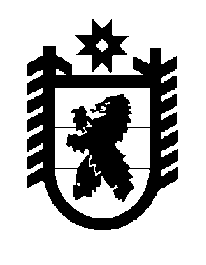 Российская Федерация Республика Карелия    ПРАВИТЕЛЬСТВО РЕСПУБЛИКИ КАРЕЛИЯПОСТАНОВЛЕНИЕот 14 февраля 2012 года № 44-Пг. ПетрозаводскО внесении изменения в постановление ПравительстваРеспублики Карелия от 28 июня 2010 года № 130-ППравительство Республики Карелия п о с т а н о в л я е т:Пункт 3 приложения к постановлению Правительства Республики Карелия от 28 июня 2010 года № 130-П «О размерах сборов, взимаемых органами государственного надзора за техническим состоянием самоходных машин и других видов техники в Республике Карелия» (Собрание законодательства Республики Карелия, 2010, № 6, ст.700) признать утратившим силу.          ГлаваРеспублики Карелия                                                                     А.В. Нелидов